Stavební bytové družstvo Plzeň-jih se sídlem v Přešticích, Hlávkova 23,  334 01 Přeštice, okres Plzeň – jih,  IČ: 00 04 07 38,  tel: 377982273,  tel/fax: 377982287,  e-mail: podatelna@sbdplzenjih.cz, www.sbdplzenjih.czZapsané v obchodním rejstříku u  Krajského  soudu v Plzni : oddíl Dr. XXV, vložka č.31      Nabídka prodeje – nepotřebný  nábytek V případě zájmu volejte : 377982287 p. Mašková ,  6038242137  p.Hranáč , 728728351 p. Jeslínek V Přešticích 20.5.2016Vypracoval: TÚ  SBDPoř. č. čísloDKPNázev (popis)rozměryfotoksCena za ks1.111Stolek pod psací stroj 52x118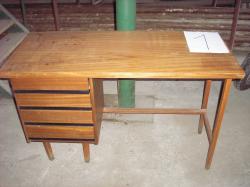 1150,-2.1062x šuplíky pod psací stůl 150x70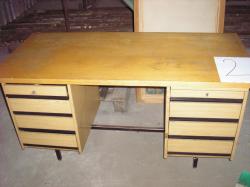 1200,-3.357Pojízdný stolek pod PC 60x50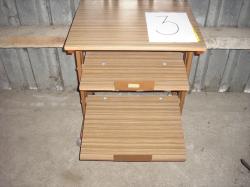 1100,-4.380Stůl pod PC 50x73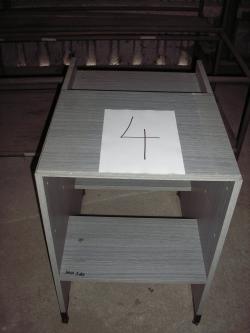 150,-5.108Psací stůl jednostranný 130x70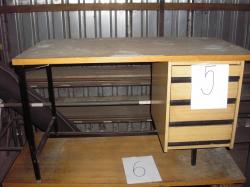 1150,-6.105Psací stůl dvoustranný- chybí 2 šuplíky  150x70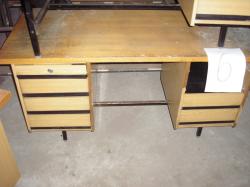 1150,-7.105/1Psací stůl dvoustranný 150x70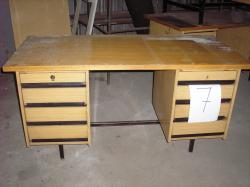 1200,-8.3/241Stolek+dřez60x80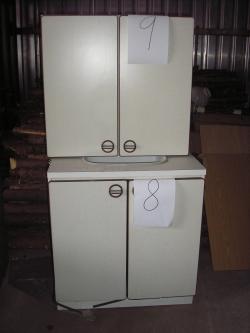 1300,-9.259Skříňka kuchyňská80x231150,-10.Požární skříň-zadní stěna vyříznuta 55x70x147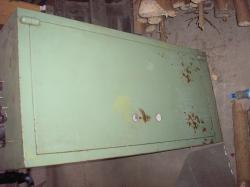 1500,-11.356Stolek pod psací stroj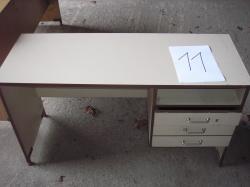 1150,-12.279Psací stůl jednostranný73x146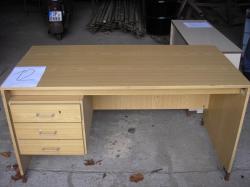 1200,-13.278Psací stůl jednostranný73x146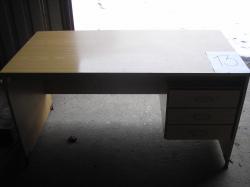 1150,-18.18.1.11717/2Skříň -1 křídlo45x53x165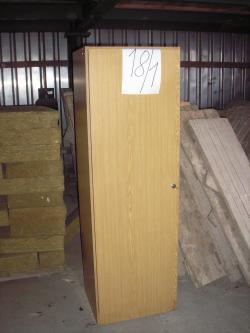 2100,-19.239Psací stůl dvoustranný70x156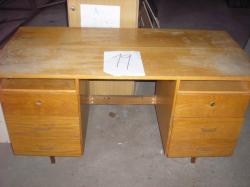 1200,-20.117/2Stůl bez šuplíků 75x145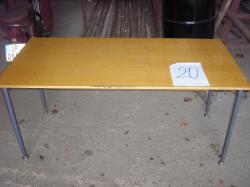 1100,-21.Šuplíky na kolečkách 49x64x56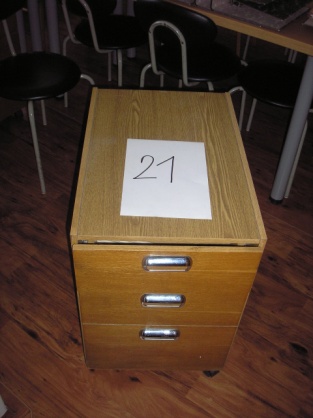 3100,-24.201Stůl psací jednostranný130x70x80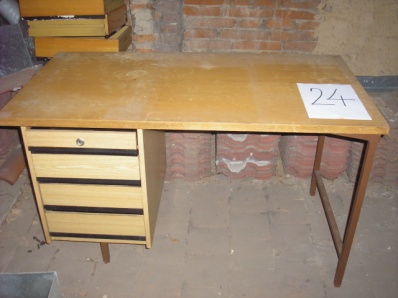 1150,-25.119/1Skříň – 1 police45x78x165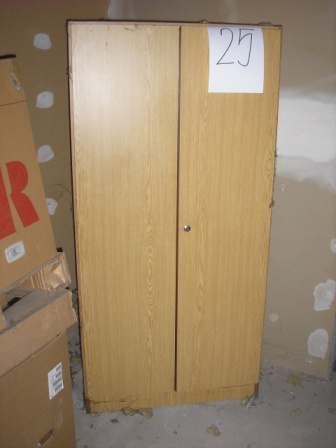 1200,-26.237Psací stůl jednostranný 130x70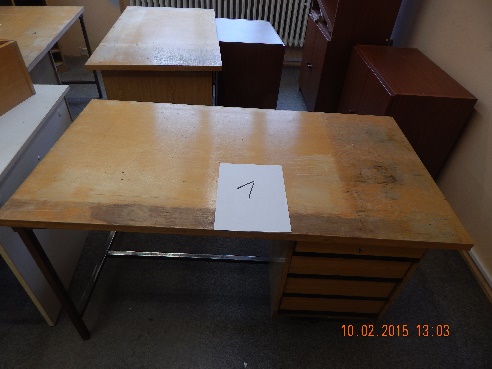 1   150,-27.108/1Psací stůl jednostranný 130x70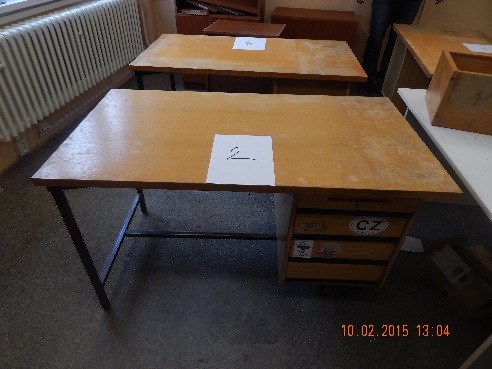   1150,-28.236Psací stůl jednostranný 130x70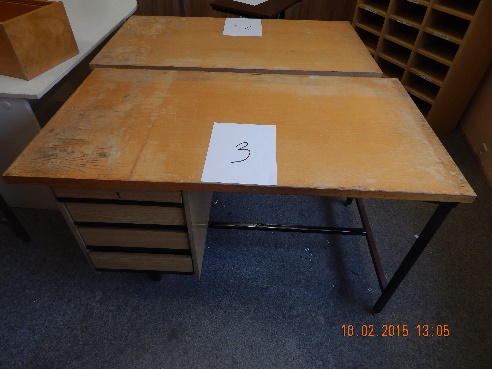   1    150,-29.368Stolek pod tiskárnu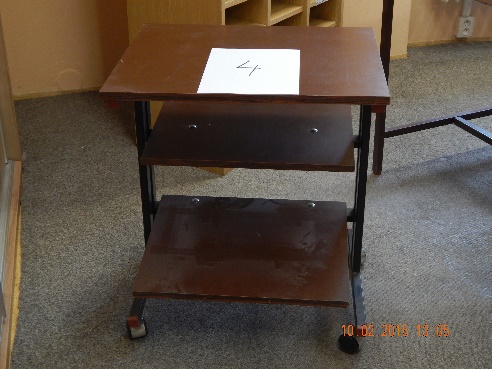 110030.123123/1Skříňka na spisy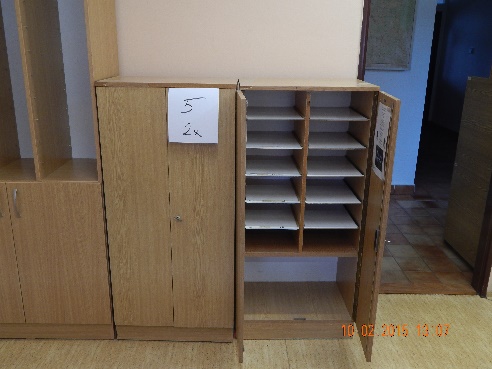 2150,-31.32.398409Závěsná knihovničkaVěšáková stěna120x35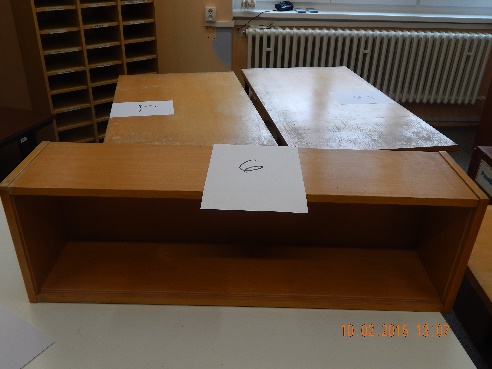 1150,-